THE UNIVERSITY OF PUGET SOUND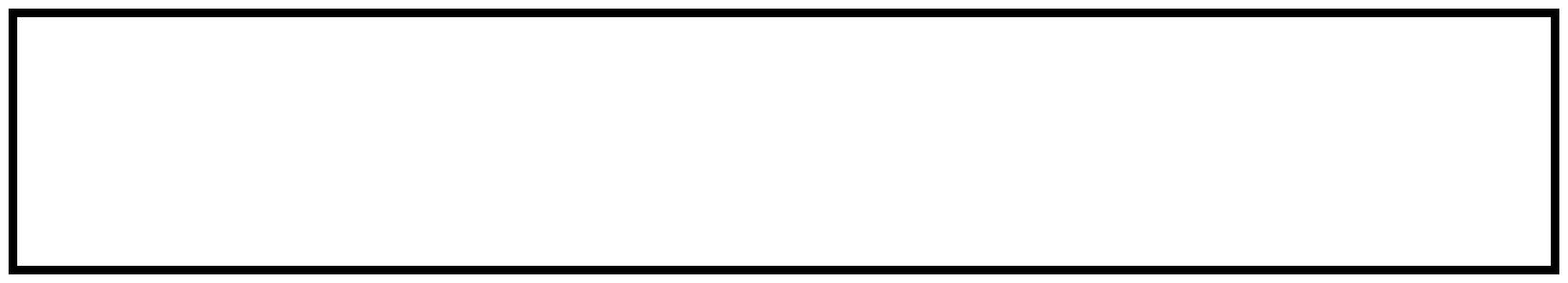 2015-2016 CURRICULUM GUIDEGEOLOGYDEGREE: BSCONTACT PERSON: MICHAEL VALENTINENOTES:*Some GEOL major courses are not offered every year. Those major courses need not be taken in the sequence above. Consult your advisor.One unit from 305, 306, 330, or 340. Geology Elective, three units from the following: GEOL 301, 303, 304, 305, 306, 307, 310, 315, 320, 324, 330, 340, 492.  **** While not required, thesis (GEOL 492) is still an option and the department encourages majors to take this course.1) Of the three units of upper division coursework required outside the first major, the Connections course will count for one unless it is used to meet a major requirement.THE UNIVERSITY OF PUGET SOUND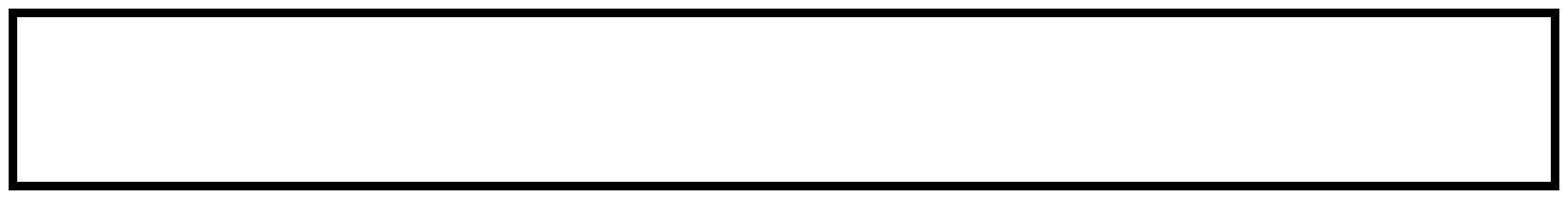 COURSE CHECKLISTGEOLOGYA suggested four-year program:A suggested four-year program:A suggested four-year program:Fall Semester ClassesSpring Semester ClassesFreshmanUnitsUnitsSSI 11SSI 21GEOL 101, 104 or 1101GEOL 2001CHEM 110 or 115 (NS core)1CHEM 120 or 2301FL (if needed) or elective1FL (if needed) or elective1SophomoreUnitsUnitsGEOL Elective***1GEOL 206* or GEOL 302*1MATH 180 (MA core)1MATH 181 (or 150 or 160) 1Approaches core1Approaches core1Elective1Elective1SUMMER FIELD CAMPJuniorUnitsUnitsGEOL 305, 306, 330,340** OR GEOL Elective***1GEOL 206* or GEOL 302*1PHYS 121 (or 111)1PHYS 122 (or 112)1Approaches core1Elective1Elective1Elective1SUMMER—Begin Thesis and/or FIELD CAMPSeniorUnitsUnitsGEOL 305, 306, 330,340** OR GEOL Elective***1GEOL 305, 306, 330,340** OR GEOL Elective***1GEOL 492****1CN core1 or elective1Elective or CN core11Elective1Elective1Elective1CORE CURRICULUMCORE CURRICULUMCORE CURRICULUMCORE CURRICULUMCORE CURRICULUMMAJOR REQUIREMENTSMAJOR REQUIREMENTSMAJOR REQUIREMENTSMAJOR REQUIREMENTSMAJOR REQUIREMENTSMAJOR REQUIREMENTSMAJOR REQUIREMENTSMAJOR REQUIREMENTSUNIVERSITY CORECRSTERMGRADECOURSEUNITSTERMGRADESSI1GEOL 101, 104, or 110SSI2GEOL 200ARGEOL 206HMGEOL 302MA (MATH 180)GEOL 4923NS (CHEM 110)One unit from: GEOL 305, 306, 330, or 340SLOne unit from: GEOL 305, 306, 330, or 340SLOne unit from: GEOL 305, 306, 330, or 340 Geology Elective 11CN Geology Elective 11CNCNGeology Elective 21Geology Elective 21Geology Elective 21Geology Elective 31GEOL Summer Field Camp2CHEM 110 and 120 OR CHEM 115 and 230CHEM 110 and 120 OR CHEM 115 and 230MATH 180MATH 181 (or 150 or 160)PHYS 111 (or 121)PHYS 112 (or 122)